82                                                                                                                                                                                                   7                                                                                                1.2 Основные технические данные приведены в таблице 1.Таблица 14                                                                                                                                                                                                                                              5    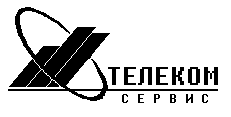 ООООО «Телеком –Сервис»                       420059, г. Казань, ул. Павлюхина,  д. 89.                                                  Тел/факс (843)277-60-70, 277-64-63                                                             E-Mail: office@telecomserv.ru6.  СВИДЕТЕЛЬСТВО  О  ПРИЕМКЕ                                                                          заводской номерИнженер настройщик                 ______________                        _________________	                  личная подпись                       расшифровка подписи		_______________________________		                                        год, месяц, число	Коммутатор ретрансляторовКР-2ПаспортТЕЛС.464111.019 ПСОСНОВНЫЕ  СВЕДЕНИЯ  ОБ  ИЗДЕЛИИ  И  ТЕХНИЧЕСКИЕ  ДАННЫЕСведения об изделии.Коммутатор ретрансляторовКР-2 предназначен для автоматического переключения входа – выхода Rx/Tx ретранслятора SLR 5500 на резервный при возникновении неисправности или сбоя в работе основного. Обеспечивается индикация режима работы.Наименование  -  изделие  Коммутатор ретрансляторов КР-2Обозначение  -                    ТЕЛС.464111.019 Заводской номер              ________________Предприятие – изготовитель: Россия,ООО «Телеком-Сервис»Дата изготовления            ______________                   5   СВИДЕТЕЛЬСТВО   ОБ   УПАКОВЫВАНИИ   предусмотренным  в  действующей технической документации.   __________________       _______________               ____________________           должность                       личная подпись                  расшифровка подписи____________________год, месяц, число4.  РЕСУРСЫ,  СРОКИ  СЛУЖБЫ  И  ХРАНЕНИЯ, ГАРАНТИИ  ИЗГОТОВИТЕЛЯ4.1 Ресурсы, сроки службы и хранения4.1.1 Средний полный срок службы изделия (до списания), включая срок хранения,  не менее 5 лет.4.2  Гарантии изготовителя 4.2.1 изготовитель гарантирует соответствие качества изделия конструкторской документации при соблюдении потребителем условий и правил эксплуатации.4.2.2 Гарантийный срок хранения изделия в помещении          – 5 лет с  даты изготовления.4.2.3 Гарантийный срок эксплуатации изделия – 3 года с даты ввода в эксплуатацию в пределах гарантийного срока хранения.63УСЛОВИЯ ЭКСПЛУАТАЦИИИзделие,  предназначено для работы в условиях:– температуры воздуха от -30 °С до плюс 60 °С;– относительной влажности воздуха до 90 % при температуре 35 °С;– атмосферного пониженного давления воздуха не ниже 6·104 Па (450 мм рт.ст.).Изделие, может храниться в неотапливаемых помещениях в условиях :–  температура от минус 30 до плюс 60 °С;- относительной влажности 90% при 25 °С и ниже без конденсации влаги                     3 КОМПЛЕКТНОСТЬКомплектность изделия приведена в таблице 2Таблица 2